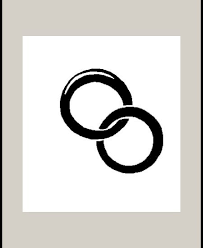 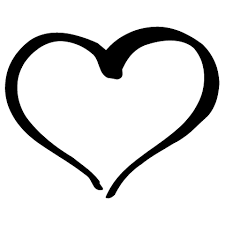 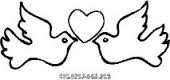 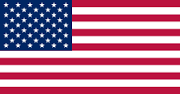 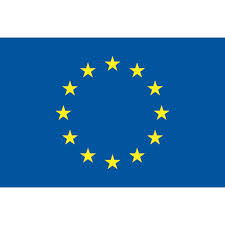 Tafta pour la VieMadame Europe et Monsieur USA sont heureux de vous faire part de leur mariageet vous invitent à assister à la cérémonie qui aura lieule samedi 31 janvier 2015, à 15h30 devant la Maison des CongrèsUn mariage cossu pour un peuple cocu ! – Ils se disent ¥€$, venez leur dire NON !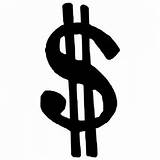 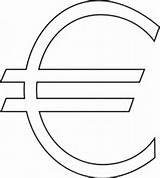 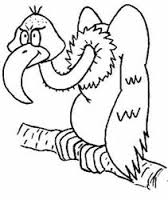 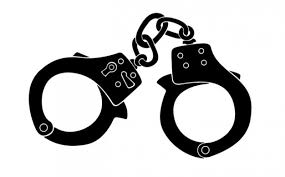 